Käytä kyynärsauvoja kävelyn tukena keventääksesi painoa kipsatulta jalalta. Varo liukkaita pintoja esim. vettä lattialla. Talvella ulkona liikkuessa on tärkeää käyttää jääpiikkejä. Kuormita kipsijalkaa vain sallitulla painolla.Varauslupa: ____________________________________________________________________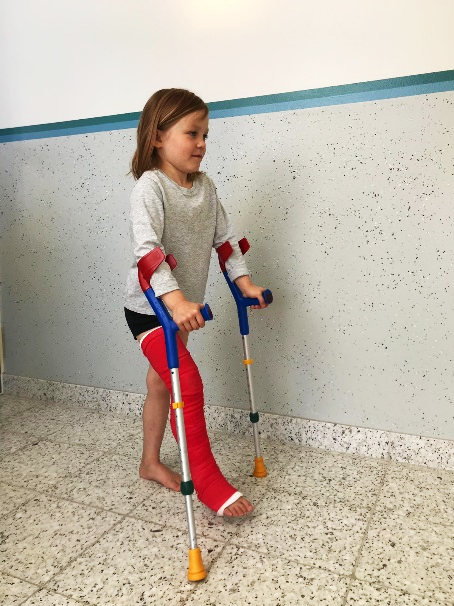 Aseta kyynärsauvat eteen ja tuo kipsijalka sauvojen väliin. 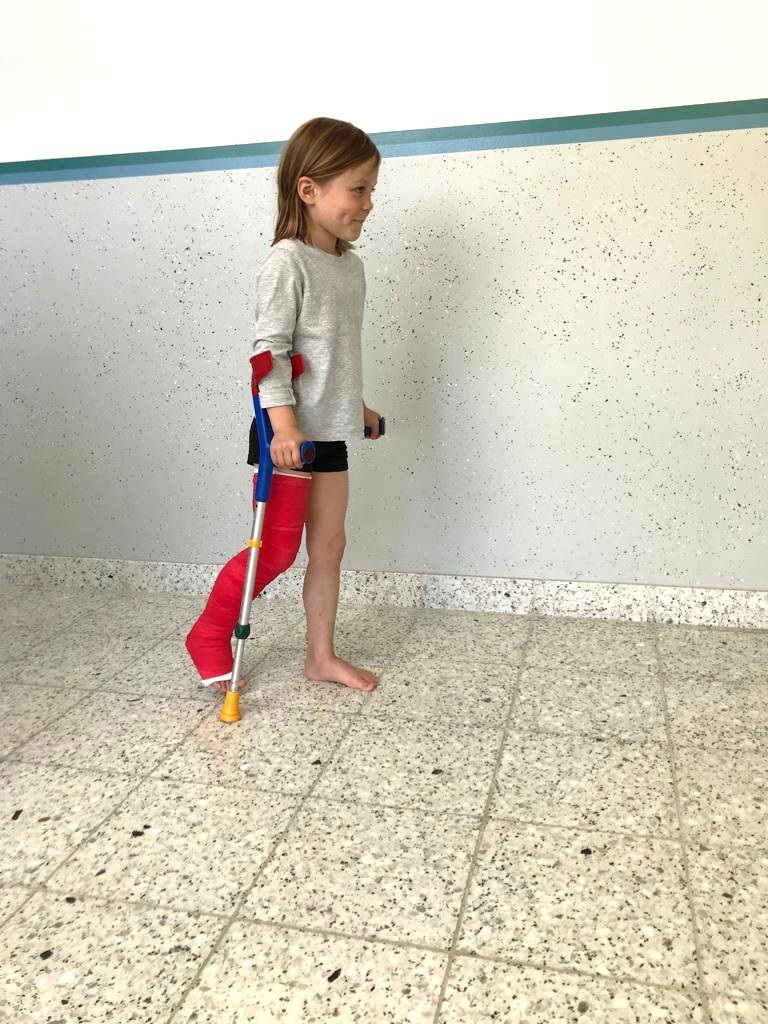 Astu eteenpäin terveellä jalalla. Voit ottaa askeleen kipsijalan viereen tai astua kipsatun jalan ohi. PORRASKÄVELY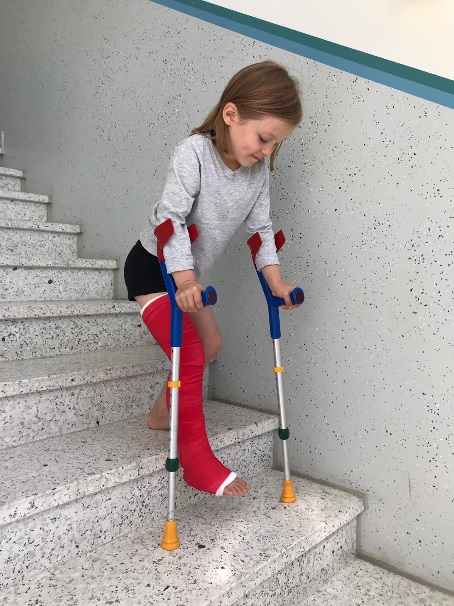 Alaspäin:Siirrä kyynärsauvat alemmalle portaalle ja vie kipsijalka kyynärsauvojen väliin. Astu terveellä jalalla kipsijalan viereen. 		    Etene yksi porras kerrallaan. 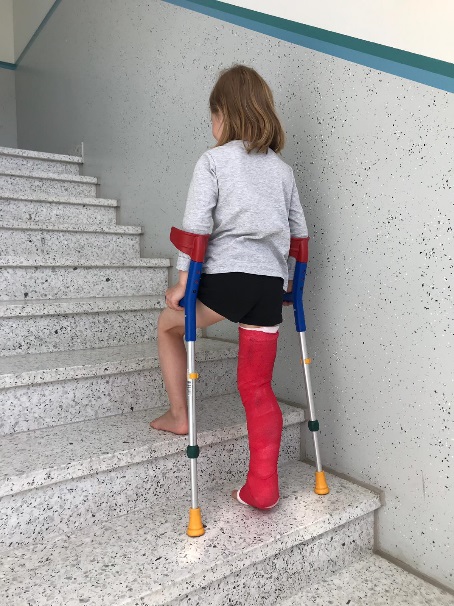 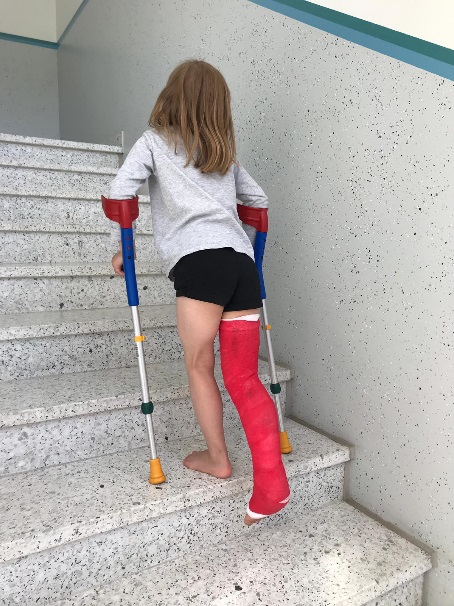       Ylöspäin:Ponnista ylemmälle portaalle terveellä jalalla. Siirrä kyynärsauvat ja kipsijalka terveen jalan viereen.        Etene yksi porras kerrallaan. Video-ohjeet kyynärsauvojen tuella kävelyyn löydät osoitteesta www.psshp.fi   ->   potilaat ja vierailijat   ->   video-ohjeita potilaalleKuvaus: